Ո Ր Ո Շ ՈՒ Մ
18 սեպտեմբերի 2020 թվականի   N 1744        ՎԱՆԱՁՈՐԻ ՔԱՂԱՔԱՊԵՏԻ 1998 ԹՎԱԿԱՆԻ ԴԵԿՏԵՄԲԵՐԻ 29-Ի ԹԻՎ 1089/224 ՈՐՈՇՄԱՆ ՄԵՋ ՈՒՂՂՈՒՄՆԵՐ ԿԱՏԱՐԵԼՈՒ ՄԱՍԻՆ  Հիմք ընդունելով Արամայիս Ռազմիկի Ասոյանի դիմումը, Ինեսսա Դմիտրիի Միխայլովայի անձնագիրը, ՀՀՈ ԱՎՎ  Տարոնի անձնագրային բաժանմունքի 07.09.2020 թվականի թիվ 925091 տեղեկանքը և ՀՀ ոստիկանության անձնագրային և վիզաների վարչության Վանաձոր քաղաքի Տարոնի անձնագրային բաժանմունքի 11.09.2020 թվականի թիվ 8/13-1261 գրությունը` ղեկավարվելով «Գույքի նկատմամբ իրավունքների պետական գրանցման մասին» ՀՀ օրենքի 34-րդ հոդվածի 1-ին և 4-րդ մասերով՝ որոշում եմ.Վանաձոր քաղաքի Տերյան փողոցի թիվ 14բ շենքի թիվ 23 բնակարանի վերաբերյալ Վանաձորի քաղաքապետի 1998 թվականի դեկտեմբերի 29-ի «Բնակարանի սեփականաշնորհման մասին» թիվ 1089/224 որոշման մեջ կատարել հետևյալ ուղղումները.1. Որոշման նախաբանում «Իննեսա Դմիտրիի Միխայլովան» բառերը փոխարինել «Ինեսսա Դմիտրիի Միխայլովան» բառերով:2. Որոշման 1-ին կետի աղյուսակում «Միխայլովա Իննեսա Դ.» բառերը փոխարինել «Միխայլովա Ինեսսա Դմիտրիի»  բառերով:ՀԱՄԱՅՆՔԻ ՂԵԿԱՎԱՐ`   ՄԱՄԻԿՈՆ ԱՍԼԱՆՅԱՆՃիշտ է՝ԱՇԽԱՏԱԿԱԶՄԻ  ՔԱՐՏՈՒՂԱՐ					 	 Ա.ՕՀԱՆՅԱՆ
ՀԱՅԱՍՏԱՆԻ ՀԱՆՐԱՊԵՏՈՒԹՅԱՆ ՎԱՆԱՁՈՐ ՀԱՄԱՅՆՔԻ ՂԵԿԱՎԱՐ
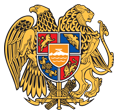 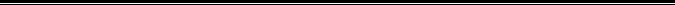 Հայաստանի Հանրապետության Լոռու մարզի Վանաձոր համայնք
Ք. Վանաձոր, Տիգրան Մեծի 22, Ֆաքս 0322 22250, Հեռ. 060 650044, 060 650040 vanadzor.lori@mta.gov.am, info@vanadzor.am